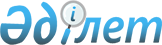 О внесении изменений в постановление Правительства Республики Казахстан от 6 февраля 2006 года № 72
					
			Утративший силу
			
			
		
					Постановление Правительства Республики Казахстан от 20 октября 2010 года № 1089. Утратило силу постановлением Правительства Республики Казахстан от 11 марта 2014 года № 222      Сноска. Утратило силу постановлением Правительства РК от 11.03.2014 № 222.

      Правительство Республики Казахстан ПОСТАНОВЛЯЕТ:



      1. Внести в постановление Правительства Республики Казахстан от 6 февраля 2006 года № 72 "Об утверждении составов конкурсных комиссий по закреплению рыбохозяйственных водоемов (участков) международного и республиканского значения" следующие изменения:



      ввести в составы конкурсных комиссий по закреплению рыбохозяйственных водоемов (участков) международного и республиканского значения, утвержденные указанным постановлением:



      по озеру Балхаш, Алакольской системе озер, реке Или и Капшагайскому водохранилищу:Жумажанова                  - заместителя председателя Комитета

Бауыржана Жумажанулы          рыбного хозяйства Министерства

                              сельского хозяйства Республики

                              Казахстан, председателем,Альсеита                    - начальника Балхаш-Алакольской

Асанбая Мейрбековича          бассейновой инспекции по регулированию

                              использования и охране водных ресурсов

                              Комитета по водным ресурсам

                              Министерства сельского хозяйства

                              Республики Казахстан;

      по Каспийскому морю, реке Урал и реке Кигач:Жумажанова                  - заместителя председателя Комитета

Бауыржана Жумажанулы          рыбного хозяйства Министерства

                              сельского хозяйства Республики

                              Казахстан, председателем,Жунбасова                   - заместителя акима Мангистауской

Муханбета Муратбаевича        области,Бухарбаева                  - заместителя начальника Урало-

Алибека Рысжановича           Каспийской межобластной бассейновой

                              инспекции рыбного хозяйства Комитета

                              рыбного хозяйства Министерства

                              сельского хозяйства Республики

                              Казахстан;



      вывести из указанных составов: Ромашова Юрия Тулегеновича, Тлеулесову Анару Имангазиевну, Буканова Кармыса Букановича, Сулейменова Райымбека Асылбековича.



      2. Настоящее постановление вводится в действие со дня подписания.      Премьер-Министр

      Республики Казахстан                       К. Масимов
					© 2012. РГП на ПХВ «Институт законодательства и правовой информации Республики Казахстан» Министерства юстиции Республики Казахстан
				